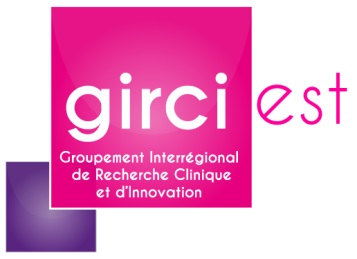 IdentitéIdentitéIdentitéIdentitéIdentitéIdentitéNOM PrénomDate de naissanceFonction (médecin, pharmacien…)Statut (CCA, PH…)ServiceEtablissementAdresseE-Mail Affiliation à un organisme de recherche ou une unité labellisée ?OUI             NON               Si oui, préciser lequel (Inserm, CNRS, CEA…) Nom et adresse de l’organisme :Si oui, préciser lequel (Inserm, CNRS, CEA…) Nom et adresse de l’organisme :Si oui, préciser lequel (Inserm, CNRS, CEA…) Nom et adresse de l’organisme :Si oui, préciser lequel (Inserm, CNRS, CEA…) Nom et adresse de l’organisme :ProficientProficientProficientComments (if any) :      Comments (if any) :      FormationFormationFormationFormationFormationFormationDiplôme d’exercice Préciser : (Doctorat en médecine /pharmacie…)Préciser : (Doctorat en médecine /pharmacie…)Préciser : (Doctorat en médecine /pharmacie…)Année de thèse :Lieu de thèse : Diplôme d’exercice N° d’inscription à l’Ordre :N° d’inscription à l’Ordre :N° d’inscription à l’Ordre :RPPS : RPPS : Autre (ex : diplôme d’état de sage-femme)Préciser :Préciser :Préciser :Année :      Année :      Autre (ex : diplôme d’état de sage-femme)N° d’inscription à l’Ordre si applicable :N° d’inscription à l’Ordre si applicable :N° d’inscription à l’Ordre si applicable :N° d’inscription à l’Ordre si applicable :N° d’inscription à l’Ordre si applicable :Diplôme de Spécialité(s) Préciser (DES… ou Compétence(s) :Préciser (DES… ou Compétence(s) :Préciser (DES… ou Compétence(s) :Préciser (DES… ou Compétence(s) :Préciser (DES… ou Compétence(s) :MASTER 2 (obligatoire)Préciser :Date d’obtention :      /     /     Ou date prévue si non validé avant le dépôt du projet complet :      /     /     Intitulé :      Préciser :Date d’obtention :      /     /     Ou date prévue si non validé avant le dépôt du projet complet :      /     /     Intitulé :      Préciser :Date d’obtention :      /     /     Ou date prévue si non validé avant le dépôt du projet complet :      /     /     Intitulé :      Préciser :Date d’obtention :      /     /     Ou date prévue si non validé avant le dépôt du projet complet :      /     /     Intitulé :      Préciser :Date d’obtention :      /     /     Ou date prévue si non validé avant le dépôt du projet complet :      /     /     Intitulé :      Autres diplômes universitaires Préciser (DU, DIU, …) :Préciser (DU, DIU, …) :Préciser (DU, DIU, …) :Préciser (DU, DIU, …) :Préciser (DU, DIU, …) :Autres formations en recherchePréciser Préciser Préciser Préciser Préciser Expérience en recherche	Expérience en recherche	Expérience en recherche	Expérience en recherche	Expérience en recherche	Expérience en recherche	Expérience comme investigateur coordonnateur (3 dernières)OUI             NON               OUI             NON               Si oui, préciser  titre du projet / indication / année/ AAPSi oui, préciser  titre du projet / indication / année/ AAPSi oui, préciser  titre du projet / indication / année/ AAPExpérience comme investigateur associé (2 dernières)OUI             NON               OUI             NON               Si oui, préciser  titre du projet / indication /année/ AAPSi oui, préciser  titre du projet / indication /année/ AAPSi oui, préciser  titre du projet / indication /année/ AAPFormation aux Bonnes Pratiques Cliniques (BPC) (réalisée ou programmée) OUI             NON  OUI             NON  Si déjà réalisée, préciser  Date       Type (e-learning / présentiel) :      Si programmée, préciser  Date prévue :      Type (e-learning / présentiel) :      Si déjà réalisée, préciser  Date       Type (e-learning / présentiel) :      Si programmée, préciser  Date prévue :      Type (e-learning / présentiel) :      Si déjà réalisée, préciser  Date       Type (e-learning / présentiel) :      Si programmée, préciser  Date prévue :      Type (e-learning / présentiel) :      Publication 1er ou dernier auteur (obligatoire) Précisez la référence PMID/ rang SIGAPSPrécisez la référence PMID/ rang SIGAPSPrécisez la référence PMID/ rang SIGAPSPrécisez la référence PMID/ rang SIGAPSPrécisez la référence PMID/ rang SIGAPSPrincipales publications (5 références maxi) : Précisez pour chaque publication : référence PMID/ rang SIGAPS(5 références maxi) : Précisez pour chaque publication : référence PMID/ rang SIGAPS(5 références maxi) : Précisez pour chaque publication : référence PMID/ rang SIGAPS(5 références maxi) : Précisez pour chaque publication : référence PMID/ rang SIGAPS(5 références maxi) : Précisez pour chaque publication : référence PMID/ rang SIGAPS